		Соглашение		О принятии согласованных технических правил Организации Объединенных Наций для колесных транспортных средств, предметов оборудования и частей, которые могут быть установлены и/или использованы на колесных транспортных средствах, и об условиях взаимного признания официальных утверждений, выдаваемых на основе этих правил Организации Объединенных Наций*	(Пересмотр 3, включающий поправки, вступившие в силу 14 сентября 2017 года)_________		Добавление 148 — Правила № 149 ООН		Поправка 1Дополнение 1 к первоначальному варианту Правил — Дата вступления в силу: 29 мая 2020 года		Единообразные предписания, касающиеся официального утверждения устройств (огней) и систем освещения дороги 
для механических транспортных средствНастоящий документ опубликован исключительно в информационных целях. Аутентичными и юридически обязательными текстами являются документы: ECE/TRANS/WP.29/2019/82 и ECE/TRANS/WP.29/2019/125 (с поправками, содержащимися в пункте 69 доклада ECE/TRANS/WP.29/1149)._________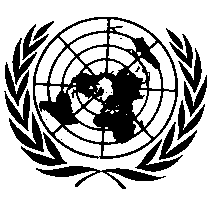 ОРГАНИЗАЦИЯ ОБЪЕДИНЕННЫХ НАЦИЙПункт 2.1 изменить следующим образом:«2.1	Применяются все определения, содержащиеся в последних сериях поправок к Правилам № 48 ООН, действующих на момент подачи заявки на официальное утверждение типа, если не предусмотрено иное в настоящих Правилах или в соответствующих положениях, касающихся установки, в правилах № 53, 74 и 86 ООН».Пункт 5.2.2, таблица 8, часть А, № 7 изменить следующим образом:«5.2.2	…		Таблица 8 
Значения силы света для луча ближнего света (все значения силы света в кд)	…»Пункт 5.3.2.8.2, таблицу 13 изменить следующим образом:«5.3.2.8.2	…		Таблица 13
Требования в отношении размещаемых над дорогой знаков; угловое положение точек измерения		…»Приложение 2 Пункт 1.2.2.3, изменить нумерацию на 1.2.3 и изложить в следующей редакции:«1.2.3	Если результаты описанного выше испытания не соответствуют предъявляемым требованиям, то регулировка фары может быть изменена при условии, что ось луча не смещается по горизонтали более чем на 0,5° вправо или влево и более чем на 0,2° вверх или вниз».Пункт 1.2.3 (прежний), изменить нумерацию на 1.2.4. и изложить в следующей редакции:«1.2.4	В случае АСПО, соответствующих пункту 5.3 настоящих Правил, если результаты описанного выше испытания не отвечают предъявляемым требованиям, то регулировка системы может быть изменена для каждого класса при условии, что ось луча смещается не более чем на 0,5° вправо или влево и не более чем на 0,2° вверх или вниз, причем каждое из этих требований применяется независимо от других и по отношению к первоначальной регулировке.	Эти положения не применяют к световым модулям, указанным в пункте 5.3.3.1.1 настоящих Правил».Пункт 1.2.4 (прежний), изменить нумерацию на 1.2.5.E/ECE/TRANS/505/Rev.3/Add.148/Amend.1E/ECE/TRANS/505/Rev.3/Add.148/Amend.1E/ECE/TRANS/505/Rev.3/Add.148/Amend.11 July 2020……………………………750L3,43 L0,86 D13 200*13 200*18 480……………………………Обозначение точкиS50LLS50S50RRS100LLS100S100RRУгловое положение в градусах4 U/8 L4 U/V-V4 U/8 R2 U/4 L2 U/V-V2 U/4 R